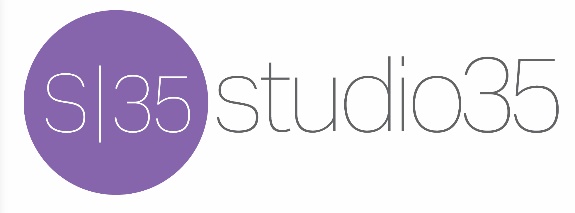 The Bill Berguson BandRider 2022-23Hospitality:  Water and assorted soft drinks, fruit and assorted snacks. Tech Rider:  high quality equipment run by a professional sound company.  Load-in time of 45 minutes with a minimum of 30 minute sound check.  On-stage requirements are as follows:Bill - front stage right, one vocal microphone, one mic for guitar amp.  High quality floor monitorMark - front stage left, one vocal microphone, 3 DIs 1/4 inch out for 2 keyboards and one cello, high quality floor monitorChris - back stage right, one DI  XLR for bass amp, high quality floor monitorTravis - center stage, standard drum mic setup,   High quality floor monitor.Questions? Contact Bill Berguson 218-349-2239                       billbergusonband@gmail.com 